First Name of Application CV No 1624278Whatsapp Mobile: +971504753686 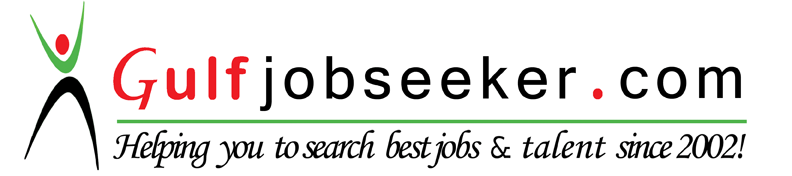 To get contact details of this candidate Purchase our CV Database Access on this link.http://www.gulfjobseeker.com/employer/services/buycvdatabase.phpTeam Spirit, Workaholic, Hard Working and Sincere, Can work under toughest conditions, Leadership Qualities, Good Motivator, Life Time Learner.Work as an ‘Admin Officer’ at ‘Electrotech Contracting Services Co.SPC.’ BAHRAIN since 29th  February, 2016.Work Location: Manama, Bahrain (Middle East)Handle Administrative duties such as preparing Memos and Notices.Maintain all official records Check & reply all E-mails on daily basis.Maintain a good relation with Vendors. Strong communication with Vendors. Getting quotations from them and select the appropriate one.Answering incoming calls in a professional manner. Maintaining suitable and sufficient office stationary levels.Updating databases with confidential and relevant information. Any other responsibility in office as assigned by the top management.Work as an ‘Administration/Marketing Executive’ at ‘HMP Gramya Vikas & Kalyan’ Foundation from 1st  May, 2013 to 24th February 2016.Look out & maintain an Account of the Trust.Maintain & manage Petty cash. Check the Attendance data on daily basis.Maintain up to date records of all staff. Proceeding employee salary.Handle Administrative duties such as preparing Notices.Maintain all official records Check & reply all E-mails on daily basis.Maintain a good relation with Vendors. Processing supplier invoices and cheque requests as required.Regular supervision on security & housekeeping.Responsible for the Purchase.Supervise all Departments carefully & Gives Directing if necessary.Responsible for the Marketing of Trust in different areas (Back Office)Duties Following standardized company procedures relating to all aspects of Office performance.  Answering incoming calls in a professional manner.  Maintaining suitable and sufficient office stationary levels. Establishing stationary requirements for the Office. Resourcing of candidates and appropriately advertising for and recruiting place-able staff.   Updating databases with confidential and relevant information.   Arranging interviews.   Coordinating and communicating activities for the Office, including all employee events Any other responsibility in office as assigned by superior.Work as a ‘Toll Collector’ at ‘L&T Toll way Ltd’ from 20 June 2012 to 12 February 2013. Collects money and gives customer change. Accepts toll and fare tickets previously purchased. At end of shift check balances cash and records money and tickets received. At the end of the shift, have to balance the cash collected and create records of the      tickets and money received from motorists or passengers.Title               :    Godrej Industries LimitedDescription   :    Understanding of all functional department of the company.Title               :    Blue Star Limited, BharuchDescription   :    Specialized training in Human Resource Management.  Study all activities                             Of   the company’s HR department.  Prepared report on _ _                           “RECRUITMENT & SELECTION”.Basic computer knowledge. MS Office Application(MS excel, power point, word)InternetDate of Birth          :   14th September, 1991Languages known  :   Gujarati, Hindi & EnglishSex		        :   MaleMarital Status	        :   SingleNationality              :   IndianHeight		        : 	5’8’’Hobbies	        :   Listening Songs, Surfing on Net, Playing & Watching CricketSTRENGTHWORK EXPERIENCE Academic Project DetailsEDUCATIONAL QUALIFICATION     ExaminationDiscipline / SpecializationBoard/ UniversityYear of PassingPercentagesS. S. CS. S. CG. S. E. B200759.85%H.S.C.Commerce StreamG.H.S.E.B200974.57%F.Y.B.B.ASem-1-V.N.S.G.U201067.25%F.Y.B.B.ASem-2-V.N.S.G.U201058.25%S.Y.B.B.ASem-3-V.N.S.G.U201061.00%S.Y.B.B.ASem-4-V.N.S.G.U201166.75%T.Y.B.B.ASem-5-V.N.S.G.U201163.25%T.Y.B.B.ASem-6Human ResourceV.N.S.G.U201270.75% COMPUTER PROFICIENCYPERSONAL PROFILE